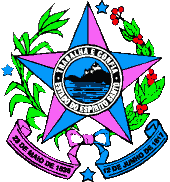 GOVERNO DO ESTADO DO ESPÍRITO SANTOAnexo 9CRONOGRAMA DE DESEMBOLSO DOS RECURSOS DO GOVERNO DO ESTADOAgosto de 2020 a Dezembro de 2020 – R$ 1.500.000,00Janeiro de 2021 a Dezembro de 2021 – R$ 1.500.000,00